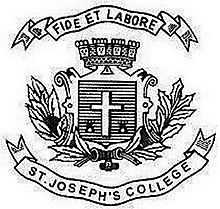 ST. JOSEPH’S COLLEGE (AUTONOMOUS), BANGALORE-27MSc COMPUTER SCIENCE - IV SEMESTERSEMESTER EXAMINATION: APRIL 2019CS 0115- Distributed Computing SystemTime- 2 1/2  hrs       									Max Marks-70		This paper contains ONE printed pageI.ANSWER ANY SEVER QUESTIONS(10*7=70)1. a)What is Distributed System?                                                                                                                                        (3+7=10)    b) Write the advantages and disadvantages of Centralized system.2. What are Multiprocessors? Explain Bus based Multiprocessors in detail.                                                                      (10) 3. Explain Asynchronous Transfer Mode protocol   with a neat diagram.                                                                         (10)                                                                                                   4. Write short notes on                                                                                                                                                       (5+5=10)                                                                                                                                                                                                                                                  a) Peer  verses  Hierarchical group in Group Communication        b) Group Membership in Group Communication                                                                        5 .a) Explain Token Ring Algorithm in Mutual Exclusion                                                                                                            (5)                                                                                                               b) Discuss Deadlock Detection in Distributed Systems                                                                                                          (5)                                                                                                         6. a)   Define Thread                                                                                                                                                                      (2+8)    b) Explain the Workstation model in detail with a neat diagram                                                                                        7.  Explain Design Issues in Processor Allocation Algorithm                                                                                                    (10)8. a) Explain File Server Interface in  Distributed File System Design                                                                                        (5)                                                                                                                                                                                 b) Explain File Usage in Distributed File System Implementation                                                                                          (5)                                                                                              9. a) What is Distributed Shared Memory  ?                                                                                                                                (2)   b) Write in detail about Sequential and Casual Consistency in Distributed Shared Memory                                         (10)      CS-0115-a-19                                                            Reg No-Date:9-4-19